écrire des formules à l’aide de Word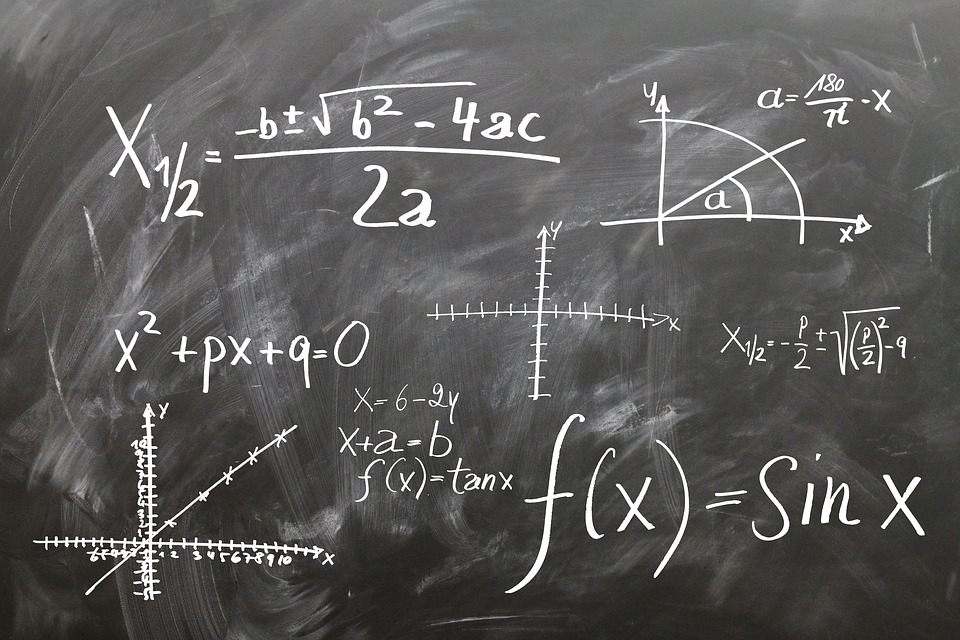 écrire des formules à l’aide de WordExemple 1 : écrire une équation biochimiqueCas de la respiration cellulaireC6H12O6 + 6 O2  6 CO2 + 6 H2OExemple 2 : écrire une équation chimiqueCas de la désintégration du carbone 14Exemple 3 : écrire une formule mathématiqueCas du périmètre d’une ellipse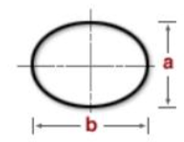 